Занятия 16.  Тема:  «Ежевика анатолийская и сизая», «Жёлтая кисличка рожковая»1.На колючих стеблях длинных,Зреет черная малина.Хоть вкусна, но очень дика,И зовется … (ежевика) 2. - У кого из ребят верёвочка ведёт к ежевике?	1	2	3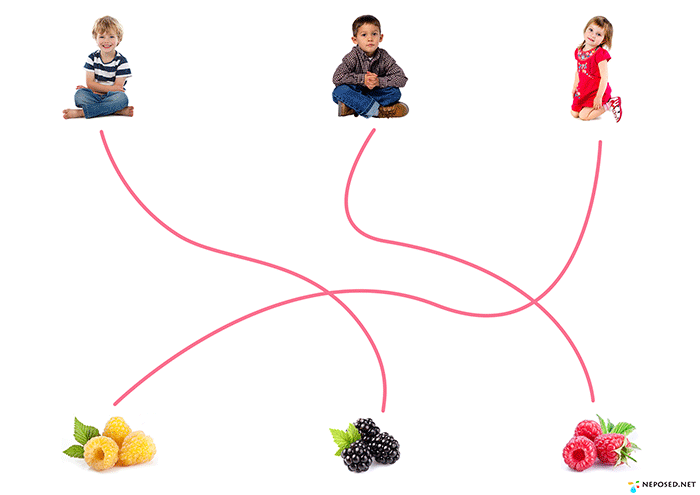 3.  В нашем лесу растёт разная ежевика.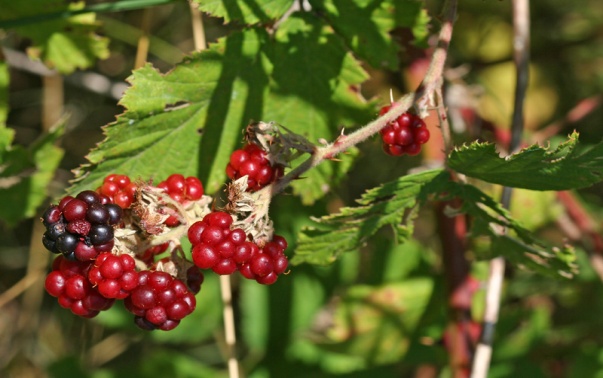 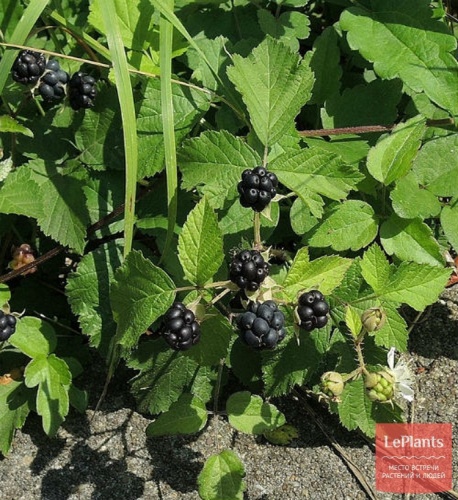 Ежевика сизая	                                            Ежевика анатолийскаяЕжевика – ягода, достойная внимания!4. Ежевика и съедобное, и лекарственное растение!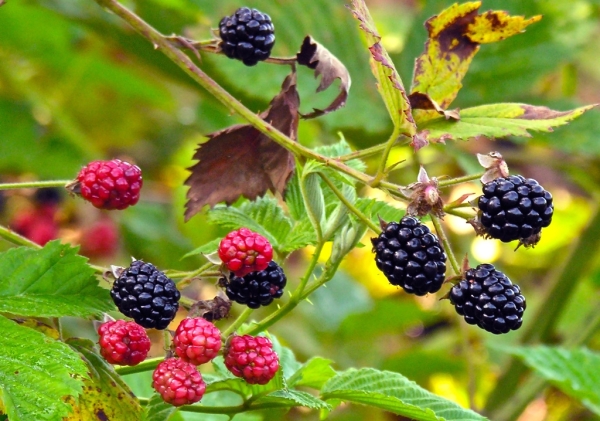 Из ежевики готовят полезное варенье: классическое, замороженное и «пятиминутку».Поэтому ежевику полезно есть для профилактики болезней сердца и сосудистой системы.                                      Примочка из листьев при болезнях кожи.                                                                Отвар при простуде с высокой температурой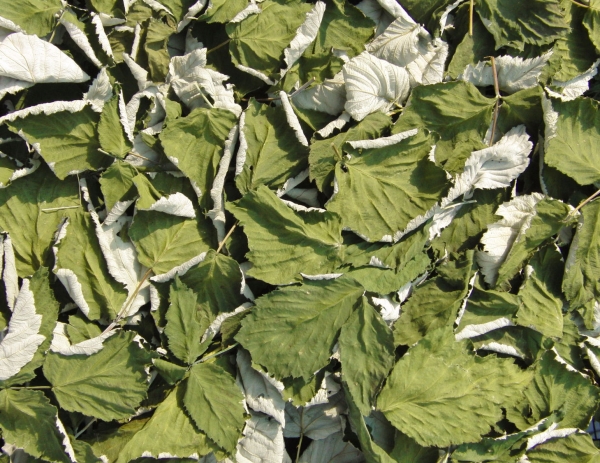 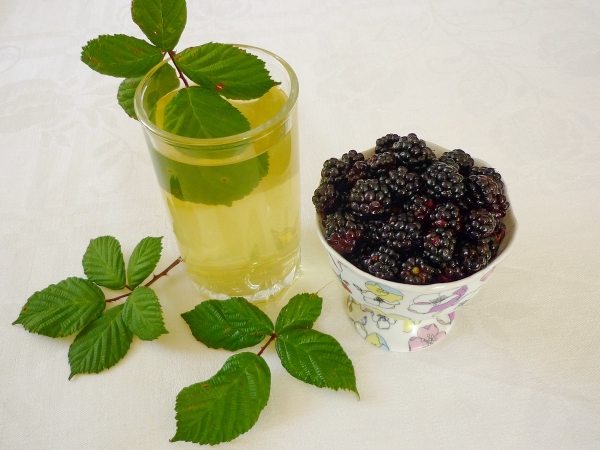 Листья, корни и плоды ежевики применяются при лечении множества заболеваний.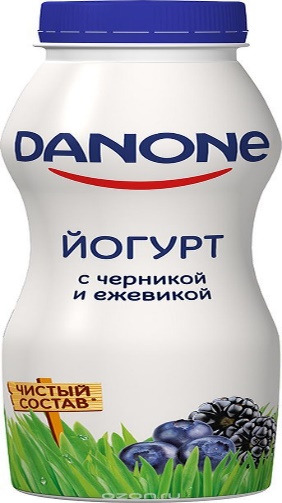 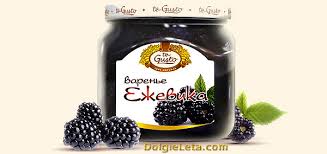 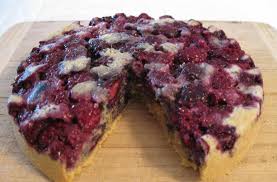 Йогурт, варенье, пироги с ежевикой… Вы пробовали?5. Раскрась ежевику.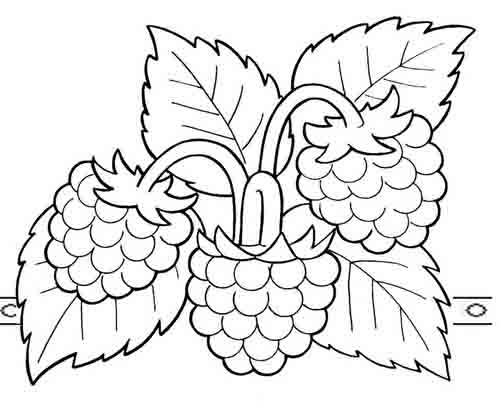 6. Жёлтая кисличка рожковая.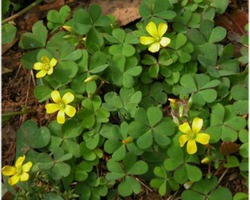 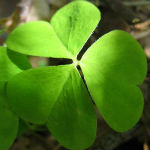 7. Кисличка обыкновенная.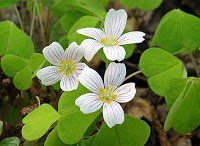 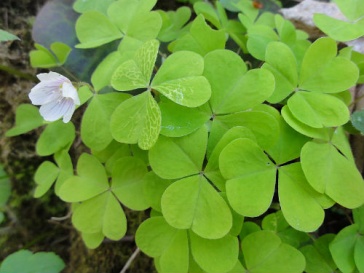 Сравните два вида кислички. Как их можно отличить?  В больших количествах кислица обыкновенная ядовита!   Официально лекарственным растением кислица не считается. А вот народная медицина использует ее давно.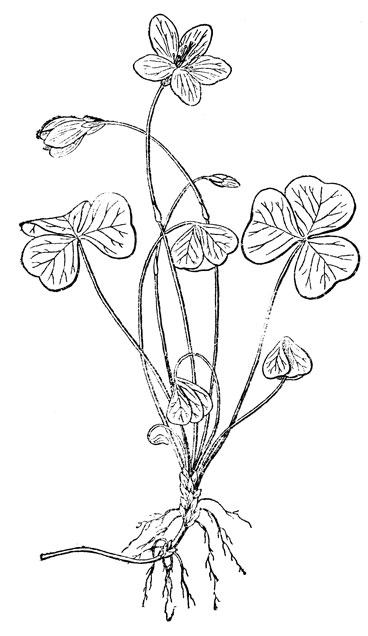 